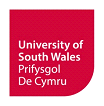 EICH MANYLION CHIASESIAD YR EFFEITHIWYD ARNOCAIS AM ADOLYGIAD O BENDERFYNIAD A WNAED GAN:SEILIAU DROS ADOLYGIADNodwch y seiliau dros eich cais am adolygiad drwy roi tic yn y blwch/blychau priodol:TYSTIOLAETHGOFYNION PENODOLDATGANIADSicrhewch eich bod chi wedi darllen a deall y Rheoliadau a Gweithdrefn Camymddygiad Academaidd sydd ar gael yn: https://registry.southwales.ac.uk/student-regulations/student-conduct/Rhaid cyflwyno’r ffurflen a thystiolaeth hon i’r Uned Gwaith Achos Myfyrwyr drwy studentcasework@southwales.ac.uk ddim hwyrach na 10 diwrnod gwaith ar ôl derbyn y llythyr gan y Gyfadran neu’r Panel Camymddygiad Academaidd sy’n hysbysu’r canlyniad. Rhaid i chi amgáu copi o’r llythyr a gawsoch yn dilyn y cyfarfod â’r Swyddog Camymddygiad Academaidd neu’r Panel Camymddygiad Academaidd.Cyfenw:Enw(au) cyntaf:Rhif myfyriwr:Cyfeiriad e-bost:Rhif ffôn:Cwrs:Cyfadran:Nodwch y modiwl/modiwlau yr effeithiwyd arno/arnyntNodwch y modiwl/modiwlau yr effeithiwyd arno/arnyntNodwch y modiwl/modiwlau yr effeithiwyd arno/arnyntNodwch y modiwl/modiwlau yr effeithiwyd arno/arnyntCod y modiwlTeitl y modiwlTiwtor y modiwlMath o asesiad (e.e. gwaith cwrs 1, prawf yn y dosbarth 2, arholiad)Ticiwch y blwch perthnasol i ddangos pa benderfyniad rydych chi’n gwneud cais am adolygiad ohono:Ticiwch y blwch perthnasol i ddangos pa benderfyniad rydych chi’n gwneud cais am adolygiad ohono:Ticiwch y blwch perthnasol i ddangos pa benderfyniad rydych chi’n gwneud cais am adolygiad ohono:Ticiwch y blwch perthnasol i ddangos pa benderfyniad rydych chi’n gwneud cais am adolygiad ohono:Swyddog Camymddygiad AcademaiddPanel Camymddygiad AcademaiddSail AMae gennych dystiolaeth na chafodd y gweithdrefnau eu cynnal yn unol â’r rheoliadau, a gallai hyn beri amheuaeth resymol ynghylch a fyddai’r un penderfyniad wedi cael ei wneud pe na bai hyn wedi digwydd.Byddwch cystal â nodi isod pam y credwch na chafodd y gweithdrefnau eu cynnal yn unol â’r rheoliadau a pham y gallai hyn beri amheuaeth resymol ynghylch a fyddai’r un penderfyniad wedi cael ei wneud pe na bai hyn wedi digwydd. Sylwer: os na roddwch ddigon o fanylion a thystiolaeth ategol fe fydd oedi wrth brosesu’ch cais am adolygiad ac mae’n bosibl y caiff ei wrthod.Byddwch cystal â nodi isod pam y credwch na chafodd y gweithdrefnau eu cynnal yn unol â’r rheoliadau a pham y gallai hyn beri amheuaeth resymol ynghylch a fyddai’r un penderfyniad wedi cael ei wneud pe na bai hyn wedi digwydd. Sylwer: os na roddwch ddigon o fanylion a thystiolaeth ategol fe fydd oedi wrth brosesu’ch cais am adolygiad ac mae’n bosibl y caiff ei wrthod.Byddwch cystal â nodi isod pam y credwch na chafodd y gweithdrefnau eu cynnal yn unol â’r rheoliadau a pham y gallai hyn beri amheuaeth resymol ynghylch a fyddai’r un penderfyniad wedi cael ei wneud pe na bai hyn wedi digwydd. Sylwer: os na roddwch ddigon o fanylion a thystiolaeth ategol fe fydd oedi wrth brosesu’ch cais am adolygiad ac mae’n bosibl y caiff ei wrthod.Sail BMae camgymeriad gweinyddol wedi digwydd (er enghraifft, nid oedd yr hysbysiad o’r gosb yn cyd-fynd â’r penderfyniad a wnaed yn y cyfarfod neu fe’i cofnodwyd yn anghywir ar gofnod y myfyriwr).Amlinellwch isod y camgymeriad gweinyddol sydd wedi digwydd yn eich barn chi.Amlinellwch isod y camgymeriad gweinyddol sydd wedi digwydd yn eich barn chi.Amlinellwch isod y camgymeriad gweinyddol sydd wedi digwydd yn eich barn chi.Sail CGallwch ddangos bod y penderfyniad yn afresymol a/neu fod y gosb yn anghymesur.Amlinellwch isod pam y credwch fod y gosb a osodwyd yn afresymol/ anghymesur a sut y gallwch chi ddangos hyn.Amlinellwch isod pam y credwch fod y gosb a osodwyd yn afresymol/ anghymesur a sut y gallwch chi ddangos hyn.Amlinellwch isod pam y credwch fod y gosb a osodwyd yn afresymol/ anghymesur a sut y gallwch chi ddangos hyn.Rhestrwch unrhyw dystiolaeth ychwanegol rydych wedi’i darparu i gefnogi eich seiliau dros wneud cais am adolygiad. Os cyflwynir tystiolaeth newydd o bwys ar yr adeg hon, rhowch y rheswm/rhesymau pam na chafodd ei rhoi o’r blaen.Tystiolaeth rydych wedi’i darparu i gefnogi’ch cais am adolygiadTystiolaeth rydych wedi’i darparu i gefnogi’ch cais am adolygiadMath o dystiolaeth:Dyddiad y dystiolaeth:e.e. llythyr, e-bost, deunyddiau cwrs, datganiad ysgrifenedige.e. llythyr, e-bost, deunyddiau cwrs, datganiad ysgrifenedige.e. llythyr, e-bost, deunyddiau cwrs, datganiad ysgrifenedige.e. llythyr, e-bost, deunyddiau cwrs, datganiad ysgrifenedigRhowch y rheswm/rhesymau penodol pam na chafodd y dystiolaeth hon ei darparu’n flaenorol yn y cyfarfod â’r Swyddog Camymddygiad Academaidd neu’r Panel Camymddygiad Academaidd (os yn berthnasol).Amlinellwch unrhyw ofynion penodol sydd gennych y gall fod angen gwneud addasiadau rhesymol ar eu cyfer:Er enghraifft, nodwch a oes angen i ohebiaeth fod mewn ffont penodol a/neu faint teip penodol, neu a oes gennych anawsterau symud sy’n golygu y bydd yn rhaid i gyfweliadau gael eu cynnal mewn lle sy’n hygyrch i gadeiriau olwyn.Rwyf yn datgan bod y wybodaeth a roddwyd uchod ac unrhyw dystiolaeth ategol sydd ynghlwm yn gywir ac yn wir hyd eithaf fy ngwybodaeth.Rwyf yn deall y bydd y ffurflen hon, a’r dystiolaeth a gyflwynir gyda hi, yn rhan o’r ffeil achos lawn, a gaiff ei rhoi i bartïon priodol ar gais a’i rhannu yn unol â’r Cynllun Cyfathrebu perthnasol[1] a’r Hysbysiad Preifatrwydd/Prosesu Teg[2].DS Cyrsiau Prentisiaethau Gradd yr Heddlu yn unig – byddwn yn rhoi gwybod i’ch cyflogwr yn awtomatig am unrhyw gyflwyniadau/ ganlyniadau o dan y broses hon.Rwyf yn datgan bod y wybodaeth a roddwyd uchod ac unrhyw dystiolaeth ategol sydd ynghlwm yn gywir ac yn wir hyd eithaf fy ngwybodaeth.Rwyf yn deall y bydd y ffurflen hon, a’r dystiolaeth a gyflwynir gyda hi, yn rhan o’r ffeil achos lawn, a gaiff ei rhoi i bartïon priodol ar gais a’i rhannu yn unol â’r Cynllun Cyfathrebu perthnasol[1] a’r Hysbysiad Preifatrwydd/Prosesu Teg[2].DS Cyrsiau Prentisiaethau Gradd yr Heddlu yn unig – byddwn yn rhoi gwybod i’ch cyflogwr yn awtomatig am unrhyw gyflwyniadau/ ganlyniadau o dan y broses hon.Rwyf yn datgan bod y wybodaeth a roddwyd uchod ac unrhyw dystiolaeth ategol sydd ynghlwm yn gywir ac yn wir hyd eithaf fy ngwybodaeth.Rwyf yn deall y bydd y ffurflen hon, a’r dystiolaeth a gyflwynir gyda hi, yn rhan o’r ffeil achos lawn, a gaiff ei rhoi i bartïon priodol ar gais a’i rhannu yn unol â’r Cynllun Cyfathrebu perthnasol[1] a’r Hysbysiad Preifatrwydd/Prosesu Teg[2].DS Cyrsiau Prentisiaethau Gradd yr Heddlu yn unig – byddwn yn rhoi gwybod i’ch cyflogwr yn awtomatig am unrhyw gyflwyniadau/ ganlyniadau o dan y broses hon.Rwyf yn datgan bod y wybodaeth a roddwyd uchod ac unrhyw dystiolaeth ategol sydd ynghlwm yn gywir ac yn wir hyd eithaf fy ngwybodaeth.Rwyf yn deall y bydd y ffurflen hon, a’r dystiolaeth a gyflwynir gyda hi, yn rhan o’r ffeil achos lawn, a gaiff ei rhoi i bartïon priodol ar gais a’i rhannu yn unol â’r Cynllun Cyfathrebu perthnasol[1] a’r Hysbysiad Preifatrwydd/Prosesu Teg[2].DS Cyrsiau Prentisiaethau Gradd yr Heddlu yn unig – byddwn yn rhoi gwybod i’ch cyflogwr yn awtomatig am unrhyw gyflwyniadau/ ganlyniadau o dan y broses hon.Llofnod:Dyddiad: